МУНИЦИПАЛЬНОЕ АВТОНОМНОЕ ОРАЗОВАТЕЛЬНОЕ УЧРЕЖДЕНИЕ ДОПОЛНИТЕЛЬНОГО ОБРАЗОВАНИЯ «ДЕТСКАЯ ШКОЛА ИСКУССТВ ЦЕЛИНСКОГО РАЙОНА»Мастер -класс«Олененок»                                                                                                     Подготовила и провела :                                                                                                      преподаватель отделения                                                                                                            изобразительного искусства                                                                                 Попова О.Н.23 декабря 2020 г.Необходимый материал: Картон, фольга, столовые салфетки, шпагат, стержни клеевые, клеевой пистолет , украшения новогодние , клей дракон , а также ПВА.- Из картона вырезаем детали. Обклеиваем их фольгой, а затем смешиваем клей ПВА и салфетки до состояния «каши». Также обклеиваем готовую форму из фольги, создаем очертание туловища и оставляем сушится на сутки.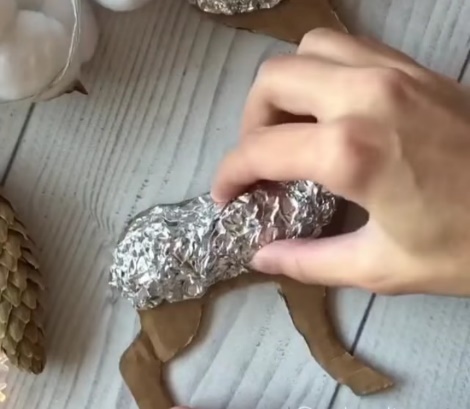 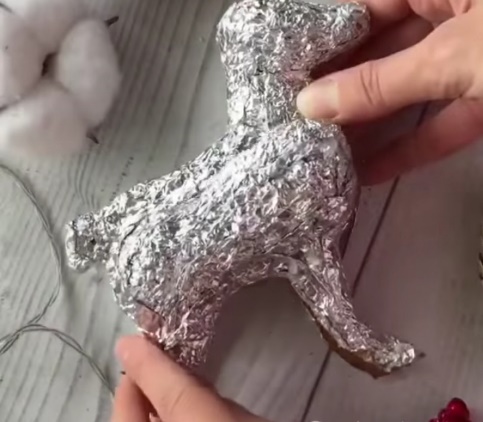 Вырезаем также уши и обклеиваем их шпагатом, затем по шаблону из проволоки сгибаем рога и также обматываем шпагатом . 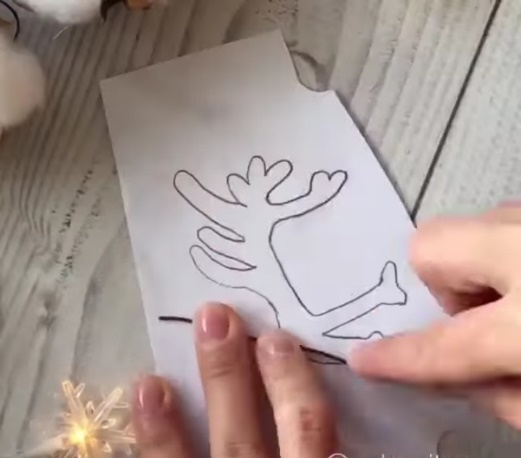 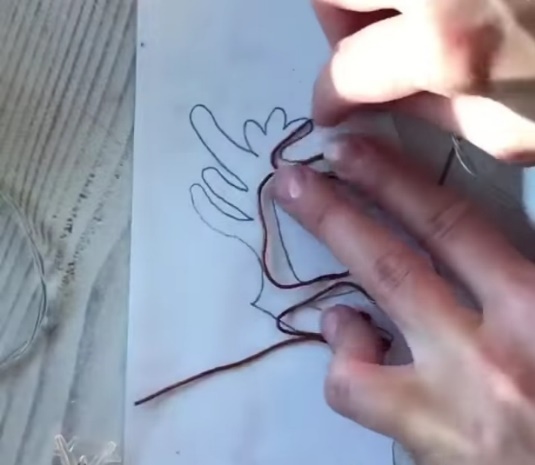 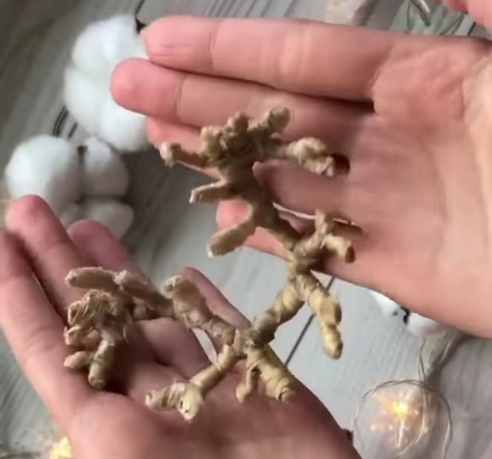 Шпагат режем на мелкие отрезки и обклеиваем наше туловище оленя, белыми шерстяными нитками (также режем на мелкие отрезки).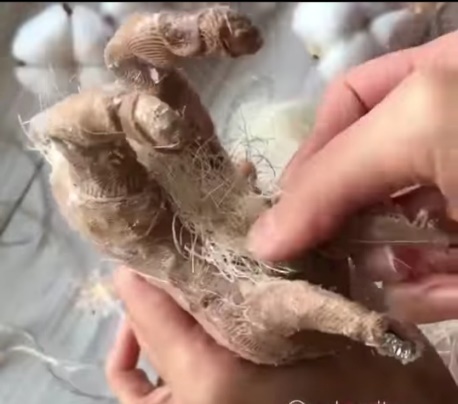 Украшаем елочными игрушками, елками и т.д.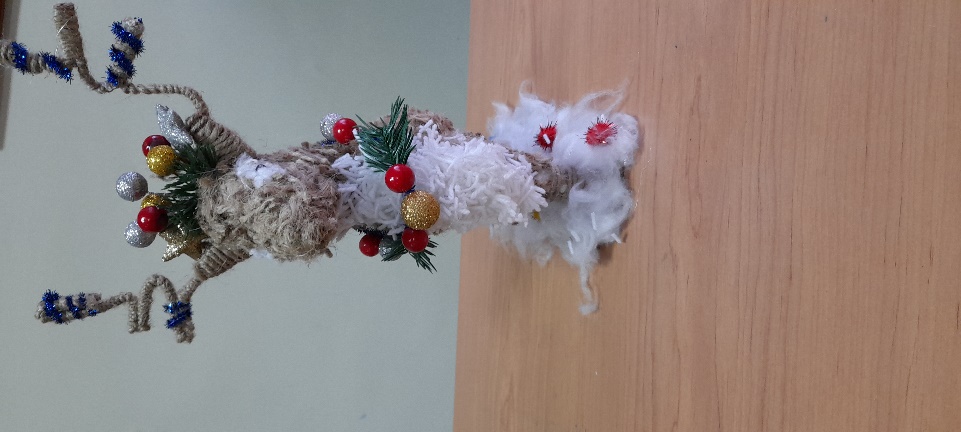 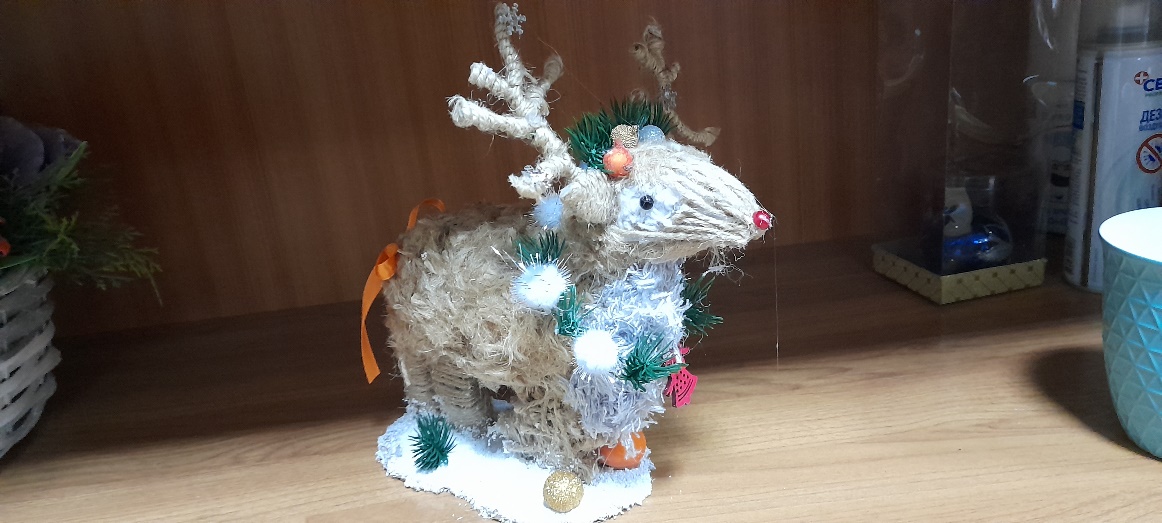 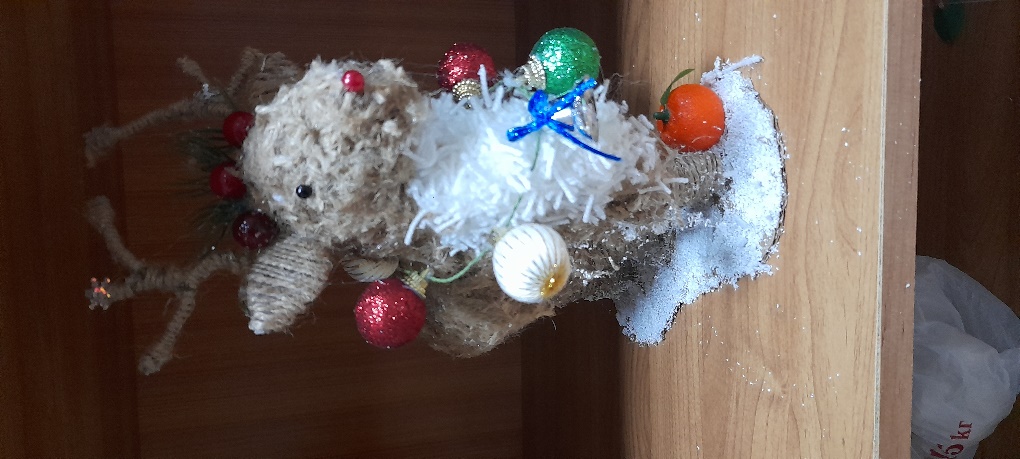 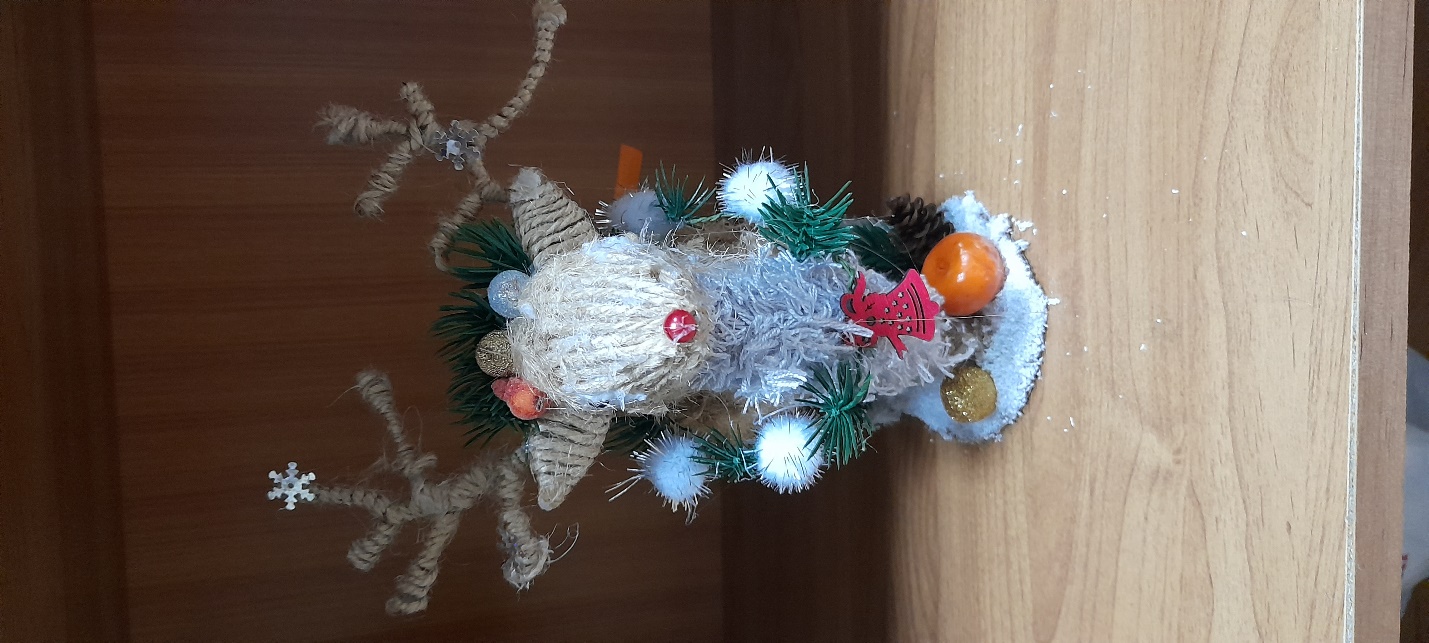 